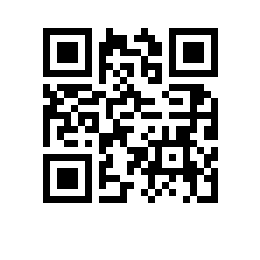 Об утверждении тем, руководителей и консультантов выпускных квалификационных работ студентов образовательной программы  института когнитивных нейронаукПРИКАЗЫВАЮ:Утвердить темы выпускных квалификационных работ студентов  курса образовательной программы  , направления подготовки ,  института когнитивных нейронаук,  формы обучения (приложение).Назначить руководителей и консультантов по подготовке выпускных квалификационных работ студентов согласно приложению.Установить предварительный срок представления итогового варианта выпускной квалификационной работы до 19.05.2023.